NAME & SURNAME: 		         /		   	      CLASS & NUMBER: 	    /	               MARK: 	A. Answer the questions according to the text below. (Metni okuyun ve soruları metne göre cevaplayınız.)		 5×4= 20 pts.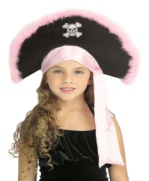 Hi! I’m Sandy from Canada. I must go shopping immediately because we have a Halloween party on 31st October. We need a lot of pumpkins, some sweets, a few pirate hats and different monster costumes. There is only a little coke in the fridge. So, I should also buy lots of beverages. But, fizzy drinks are too expensive in Canada. For example;   a bottle of coke is 10 $! Can you believe it? Anyway, we want to have a nice party and  enjoy it together.				              (Fizzy: asitli)1- How much is coke in Canada?..............................................................2- What do they need for the party?.................................................................3- When is Sandy’s  Halloween party?..............................................................4- How much coke is there in the fridge? .............................................................. 5- How many pirate hats do they need? ..............................................................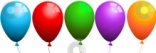 B. Write the TV programmes.       5×2= 10 pts. (Resimlerin altına Tv programlarını yazınız.)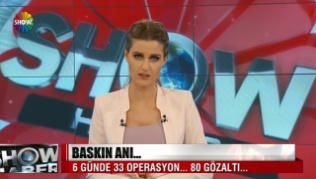 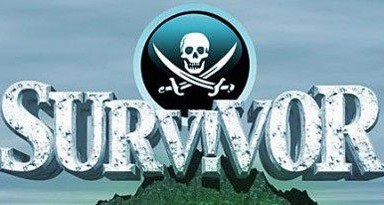     ......................         ......................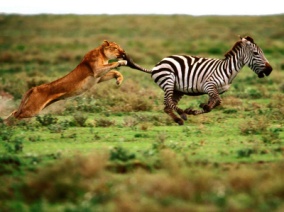 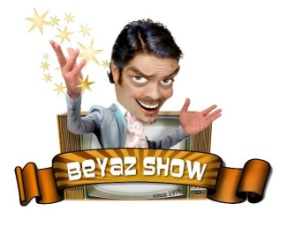 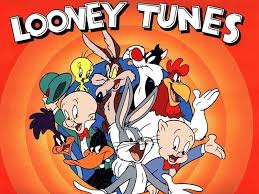 ................   ..................    .................C. Combine the sentences using “prefer (s) ......... to.......”            (Cümleleri “ prefer (s) ... to ...” kullanarak birleştiriniz.) 			5×3= 15 pts.1- I don’t like Science, but I like English.........................................................2- Ceyhun likes drinking ayran. He hates     eating “çiğ köfte”. ........................................................3- Edanur loves horse riding. But, she doesn’t     like volleyball.........................................................4- Lions eat meat, but they never eat plants.........................................................5- Playing the piano is boring, but     playing the drums is fun. ........................................................D. Fill in the blanks with           “ Let’s ...  / Why don’t  we ... /  Should / Would you like ”  (Boşlukları “ Let’s... / Why don’t we ... /Should ya da Would you like ” ile doldurunuz.) 5×2= 10 pts. 1-) Anıl: What a nice party!          Naz: .................. dance together! 2-) İdaal: ........................... some more cake?       Cansu: No, thanks.  3-) Ebrar: Tomorrow is our parents’ wedding     anniversary!  Melis: ........................ throw a surprise party?  4-) You .................. wear your coat.        It’s very cold outside. 5-)  ............. have some lemonade. I’m thirsty.E. Fill in the blanks with the suitable wordfrom the box below. (Boşlukları kutudanuygun kelimeyle doldurunuz.)      5×3= 15 pts.  1- ......................... me, the exam was very easy. The teacher cheated us!  2- .................... plates did you put on the table?  3- Nihal: I think English is very exciting!     Beyza: No, it isn’t.    .........................................  4-Yesterday, my friends gave a ...........................      party. We wore colourful clothes and hats.   5-İrem: Who shall we invite to the party?     Gizem: Why don’t you prepare a .........................F.Circle the right word written in bold. (Koyu yazılan kelimelerden doğru olanı  yuvarlak içine alınız.) 		5×2= 10 pts.1- There is a little / a few honey on the table2- We have a little / some candles for the party.3- She doesn’t have   much / many  money.4- Supermarkets and shopping malls don’t sell     no / any flour in my country.5- Her uncle won a few  / much prizes on Tv    quiz shows last year.G. Choose the best option.(Doğru seçeneği işaretleyiniz.) 10×2= 20 pts.1-  Put the animals in order.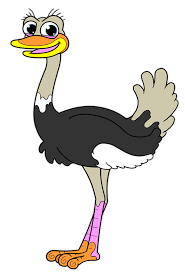 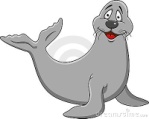 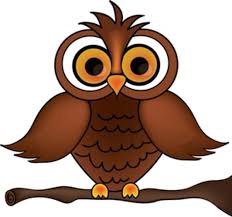 		       --		  	--a) seal - ostrich - owl	b) ostrich – owl - sealc) seal - owl - ostrich	d) owl - seal - ostrich--------------------------------------------------------2- BJK fans will ........................ the     championship in VODAFONE ARENA. 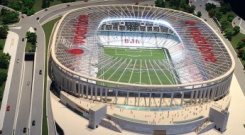 a) invite	   b) prepare c) celebrate	   d) order	3-What is the meaning of the TV sign below?a) contains violence	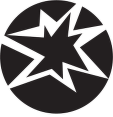 b) suitable for general audiencesc) contains negative behaviors		d) suitable for ages 13 and over---------------------------------------------------------4- Semanur: What does “decorate” mean?Rabia: I don’t know. You should ......................an English dictionary.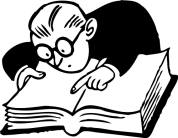 a) collect		b) look up c) bake		d) request --------------------------------------------------------5- Sunay has a birthday party on 18th March.      She sent me an ..........................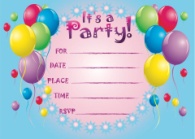 a) watch	   b) invitation cardc) candle 	   d) guest ---------------------------------------------------------6- Gökhan: Do you like soap operas ?İbrahim: No, I don’t. They are  very ...............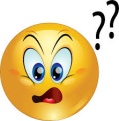 a) amusing	   b) excitingc) excellent	   d) nonsense ---------------------------------------------------------7- Teacher: Study hard! It is a difficult exam.     Şevval: Oh, no. Why is it difficult?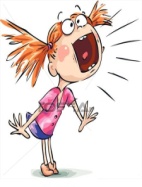     Teacher: Don’t ................., please! 	a) deliver		b) hire	c) complain		d) spend---------------------------------------------------------8-  Dolmabahçe Palace is an important ................. building. It has 285 rooms and a lot of expensive ....................... 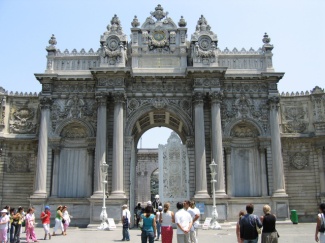 a) historical   /   furnitures	b) scientific   /   pocketsc) educational /  crew	d) harmful   /     baskets ---------------------------------------------------------9- My daughter .................. a director in 2007. Now, she works for Star Tv and TRT.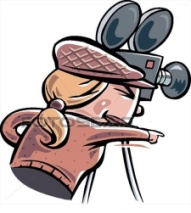 a) happened		b) becamec) donated		d) turned---------------------------------------------------------10- This morning, I didn’t have a breakfast. I ate only .............. bagels and drank tea.  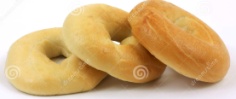 a) a little		b) muchc) a lot of		d) a few 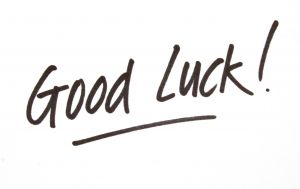 İBRAHİM ÖZTÜRK              ELT